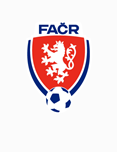 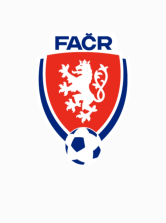                           FOTBALOVÁ ASOCIACE ČESKÉ REPBUBLIKYÚstecký krajský svaz futsalu  – DISCIPLINÁRNÍ KOMISEHusovo náměstí 152, Chabařovice 403 17číslo účtu – 161183776/0600 MONETA Money Bankwww. futsalusti.cz  email: dkfutsalul@centrum.cz							          V Ústí nad Labem dne 30.09.2022ROZHODNUTÍ  DISCIPLINÁRNÍ  KOMISE ÚSTECKÉHO KRAJSKÉHO SVAZU FUTSALU	Disciplinární komise ÚKSF členskému klubu FC ATLETICO CHOMUTOV ID 4220012 uložila disciplinární trest vyloučení družstva z Krajského přeboru Ústeckého kraje  2022/2023 a disciplinární trest peněžité pokuty ve výši 5.000,- Kč za disciplinární přečin porušení Soutěžního řádu dle ustanovení § 79 odst. 2 DŘ SFČR, který uvedený členský klub spáchal tím, že v rozporu se SŘ odhlásil své mužstvo z KP ÚK 2022/2023.Dle § 42 odst. 3 DŘ SFČR se určuje soutěž, v níž je družstvo oprávněno startovat v následujícím soutěžním ročníku, a to nejnižší soutěž daného regionu. Dále platí, že dle § 1 odst. 3 písm. z) SŘ, je zaplacené startovné nevratné.Členský klub je povinen uhradit peněžitou pokutu do 10 dnů ode dne právní moci tohoto rozhodnutí a to na bankovní účet  ÚKSF - 161183776/0600, a v této lhůtě vyrozumět DK ÚKSF o zaplacení peněžité pokuty. Poučení:- Dle ustanovení § 87 odst 2 DŘ SFČR jsou výše uvedená rozhodnutí Svazové disciplinární komice SFČR doručena dnem následujícím po dni zveřejnění písemnosti na Úřední desce internetového portálu SFČR- Dle ustanovení § 113 odst. 1 DŘ SFČR má účastník řízení právo požádat o vydání odůvodnění rozhodnutí disciplinárního orgánu prvního stupně ve lhůtě tří dnů doručení rozhodnutí disciplinárního orgánu, pokud současně s žádostí prokáže úhradu poplatku za odůvodnění rozhodnutí ve výši dle § 2 přílohy č. 1 DŘ SFČR.- Dle ustanovení § 118 DŘ SFČR může účastník řízení do pěti dnů ode dne doručení rozhodnutí, které v souladu s § 113 odst. 1 nebo 2 DŘ SFČR obsahuje odůvodnění, podat odvolání u příslušného Odvolacího orgánu, kterým je Odvolací orgán SFČR VV ÚKSF. Lhůta je zachována také tehdy, jeli odvolání podáno u Svazové disciplinární komise nebo jeli ve lhůtě podáno k poštovní přepravě.   Milan KOŠŤAL v.r.předseda DK ÚKSF Ústí nad Labem